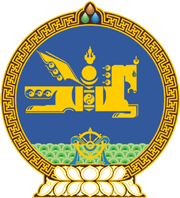 МОНГОЛ УЛСЫН ХУУЛЬ2020 оны 08 сарын 28 өдөр                                                                  Төрийн ордон, Улаанбаатар хот  НИЙГМИЙН ДААТГАЛЫН САНГИЙН  2020 ОНЫ ТӨСВИЙН ТУХАЙ ХУУЛЬД  ӨӨРЧЛӨЛТ ОРУУЛАХ ТУХАЙ1 дүгээр зүйл.Нийгмийн даатгалын сангийн 2020 оны төсвийн тухай хуулийн 3, 4 дүгээр зүйлийг доор дурдсанаар өөрчлөн найруулсугай: “3 дугаар зүйл.Нийгмийн даатгалын санд 2020 оны төсвийн жилд төсвийн ерөнхийлөн захирагчийн төвлөрүүлэх орлогын хэмжээг доор дурдсанаар баталсугай:4 дүгээр зүйл.Нийгмийн даатгалын сангийн 2020 оны төсвийн жилд төсвийн ерөнхийлөн захирагчид доор дурдсан төсөв зарцуулах эрх олгосугай:                                                                                                                                         ”		МОНГОЛ УЛСЫН 		ИХ ХУРЛЫН ДАРГА 				Г.ЗАНДАНШАТАР Д/дОрлогын төрөлОрлогын төрөлДүн                    /сая төгрөгөөр/1Хөдөлмөр, нийгмийн хамгааллын сайдХөдөлмөр, нийгмийн хамгааллын сайд1,811,158.71  1.1 Аж ахуйн нэгж, байгууллагаас төлөх шимтгэл467,463.31  1.2 Ажиллагчдаас төлөх шимтгэл517,638.411.3 Төсөвт байгууллагаас төлөх шимтгэл246,658.31  1.4 Эхийн хүүхэд асрах чөлөөтэй хугацааны шимтгэл18,923.11  1.5 Цаатан иргэдийн нийгмийн даатгалын шимтгэл122.511.6 Сайн дурын даатгуулагчаас төлөх шимтгэл105,522.411.7Гадаадад хөдөлмөрийн гэрээгээр ажиллаж байгаа иргэдийн төлөх шимтгэл3,059.511.8Үйлдвэрлэлийн осол, мэргэжлээс шалтгаалах өвчний улмаас хөгжлийн бэрхшээлтэй болсон даатгуулагчийн төлөх шимтгэл2,038.51  1.9 Бусад орлого50,315.111.10 Улсын төсвөөс олгох санхүүгийн дэмжлэг399,417.62Эрүүл мэндийн сайдЭрүүл мэндийн сайд1,100.022.1 Эрүүл мэндийн даатгалын сангаас олгох шилжүүлэг2.1 Эрүүл мэндийн даатгалын сангаас олгох шилжүүлэг1,100.0Нийт орлогоНийт орлогоНийт орлого1,812,258.7Д/дЗарлагын төрөлЗарлагын төрөлДүн/сая төгрөгөөр/1Хөдөлмөр, нийгмийн хамгааллын сайдХөдөлмөр, нийгмийн хамгааллын сайд2,494,043.311.1Тэтгэврийн даатгалын сан2,172,968.711.2Тэтгэмжийн даатгалын сан143,758.611.3Үйлдвэрлэлийн осол, мэргэжлээс шалтгаалах өвчний даатгалын сан35,042.111.4Ажилгүйдлийн даатгалын сан115,064.911.5Үйл ажиллагааны урсгал зардал27,209.0Нийт зарлагаНийт зарлагаНийт зарлага2,494,043.3